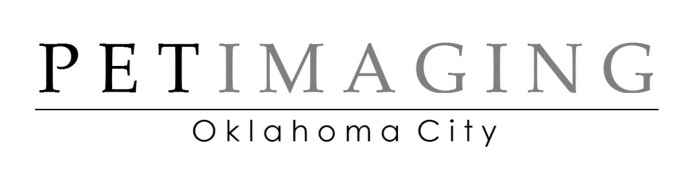 NOTICE OF PRIVACY PRACTICESEffective Date: January 1st, 2015THIS NOTICE DECRIBES HOW MEDICAL INFORMATION ABOUT YOU MAY BE USED AND DISCLOSED AND HOW YOU CAN GET ACCESS TO THIS INFORMATION. PLEASE REVIEW IT CAREFULLY.About UsIn this notice, we use terms like “we,” “us,” “our” or “Practice” to refer to PET Imaging of Oklahoma City its physicians, employees, staff and other personnel. All of the sites and locations of PET Imaging of Oklahoma City follow the terms of this Notice and may share health information with each other for treatment, payment or health care operations purposes and for other purposes as described in this Notice.Purpose of this NoticeThis Notice describes how we may use and disclose your health information to carry out treatment, payment, or health care operations and for other purposes that are permitted or required by law. This notice also outlines our legal duties for protecting the privacy of your health information and explains your rights to have your health information protected. We will create a record of the services we provide you, and this record will include your health information. We need to maintain this information to ensure that you receive quality care and to meet certain legal requirements related to providing you care. We understand that your health information is personal, and we are committed to protecting your privacy and ensuring that your health information is not used inappropriately.Our ResponsibilitiesWe are required by law to maintain the privacy of your health information and to provide you notice of our legal duties and privacy practices with respect to your health information. We will abide by the terms of this Notice.How We May Use or Disclose Your Health InformationThe following categories describe examples of the way we use and disclose health information without your written authorization:For Treatment:  We may use and disclose your health information to provide you with medical treatment or services. For example, your health information will be shared with your oncology doctor and other health care providers who participate in your care. We may disclose your health information to another oncologist for the purpose of a consultation. We may also disclose your health information to your primary care physician or another healthcare provider to be sure they have all the information necessary to diagnose and treat you.For Payment:  We may use and disclose your health information to others so they will pay us or reimburse you for your treatment. For example, a bill may be sent to you, your insurance company or a third- party payer.  The bill may contain information that identifies you, your diagnosis, and treatment or supplies used in the course of treatment.  We may also tell your health plan about a treatment you are going to receive to obtain prior approval or to determine whether your health plan will cover the treatment.For Health Care Operations:  We may use and disclose your health information in order to support our business activities. These uses and discloses are necessary to run the Practice and make sure our patients receive quality care. For example, we may use your health information for quality assessment activities, training of medical students, necessary credentialing, and for other essential activities. We may also disclose your health information to third party “business associates” that perform various services on our behalf, such as transcription, billing and collection services. In these cases, we will enter into a written agreement with the business associate to ensure they protect the privacy of your health information.Individuals Involved in Your Care or Payment for Your Care and Notification:  If you verbally agree to the use or disclosure and in certain other situations, we will make the following uses and disclosures of your health information. We may disclose to your family, friends, and anyone else whom you identify who is involved in your medical care or who helps pay for your care, health information relevant to that person’s involvement in your care or paying for your care.  We may also make these disclosures after your death.We may use or disclose your information to notify or assist in notifying a family member, personal representative or any other person responsible for your care regarding your physical location within the Practice, general condition or death. We may also use or disclose your health information to a disaster-relief organization so that your family or other persons responsible for your care can be notified about your condition, status and location.We are also allowed to the extent permitted by applicable law to use and disclose your health information without your authorization for the following purposes:As  Required by Law:  We may use and disclose your health information when required to do so by federal, state or local law.Judicial and Administrative Proceedings:   If you are involved in a legal proceeding, we may disclose your health information in response to a court or administrative order. We may also release your health information in response to a subpoena, discovery request, or other lawful process by someone else involved in the dispute, but only if efforts have been made to tell you about the request or to obtain an order protecting the information requested.Health Oversight Activities:  We may use and disclose your health information to health oversight agencies for activities authorized by law. These oversight activities are necessary for the government  to monitor the health care system, government benefit programs, compliance with government regulatory programs, and compliance with civil rights laws.Law Enforcement:   We may disclose your health information, within limitations, to law enforcement officials for several different purposes:To comply with a court order, warrant, subpoena, summons, or other similar process;To identify or locate a suspect, fugitive, material witness, or missing person;About the victim of a crime, if the victim agrees or we are unable to obtain the victim’s agreement;About a death we suspect may have resulted from criminal conduct;About criminal conduct we believe in good faith to have occurred on our premises; and To report a crime not occurring on our premises, the nature of a crime, the location of a crime, and the identity, description and location of the individual who committed the crime, in an emergency situation.Public Health Activities:  We may use and disclose your health information for public health activities, including the following:To prevent or control disease, injury, or disability;To report births or deaths;To report child abuse or neglect;Activities related to the quality, safety or effectiveness of FDA-regulated products;To notify a person who may have been exposed to a communicable disease or may be at risk for contracting or spreading a disease or condition as authorized by law; andTo notify an employer of findings concerning work-related illness or injury or general medical surveillance that the employer needs to comply with the law if you are provided notice of disclosure.Serious Threat to Health or Safety:  If there is a serious threat to your health and safety or the health and safety of the public or another person, we may use and disclose your health information to someone able to help prevent the threat or as necessary for law enforcement authorities to identify or apprehend an individual.Organ/Tissue Donation:  If you are an organ donor, we may use and disclose your health information to organizations that handle procurement, transplantation or banking of organ, eyes, or tissues.Coroners, Medical Examiners, and Funeral Directors:   We may use and disclose health information to a coroner or medical examiner. This disclosure may be necessary to identify a deceased person or determine the cause of death. We may also disclose health information, as necessary, to funeral directors to assist them in performing their duties.Workers’ Compensation:  We may disclose your health information as authorized by and to the extent necessary to comply with laws related to workers’ compensation or similar programs that provide benefits for work-related injuries or illness.Victims of Abuse, Neglect, or Domestic Violence:  We may disclose health information to the appropriate government authority if we believe a patient has been the victim of abuse, neglect, or domestic violence.  We will only make this disclosure if you agree, or when required or authorized by law.Military and Veterans Activities:   If you are a member of the Armed Forces, we may disclose your health information to military command authorities. Health information about foreign military personnel may be disclosed to foreign military authorities.National  Security and Intelligence Activities:  We may disclose your health information to authorized federal officials for intelligence, counterintelligence, and other national security activities authorized by law.Protective Services for the President and Others:  We may disclose your health information to authorized federal officials so they may provide protective service for the President and others, including foreign heads of state.Inmates:  If you are an inmate of a correctional institution or under the custody of a law enforcement official, we may disclose your health information to the correctional institution or law enforcement official to assist them in providing your health care, protecting your health and safety or the health and safety of others, or for the safety of the correctional institution.Research:  We may use and disclose your health information for certain research activities without your written authorization. For example, we might use some of your health information to decide if we have enough patients to conduct a cancer research study. For certain research activities, an institutional Review Board (IRB) or Privacy Board may approve uses and disclosures of your health information without your authorization. Other uses and Disclosures of Your health Information that Require Written Authorization:Other uses and disclosures of your health information not covered by this Notice will be made only with your written authorization. Some examples include:Psychotherapy Notes:  We usually do not maintain psychotherapy notes about you. If we do, we will only use and disclose them with your written authorization except in limited situations.Marketing:  We may only use and disclose your health information for marketing purposes with your written authorization.  This would include making treatment communications to you when we receive a financial benefit for doing so.Sale of Your health Information:  We may sell your health information only with your written authorization.If you authorize us to use or disclose your health information, you may revoke your authorization in writing, at any time. If you revoke your authorization, we will no longer use or disclose your health information as specified by your revocation, except to the extent that we have taken action in reliance on your authorization.Fundraising ActivitiesWe may use your demographic information (such as name, contact information, age, gender, and date of birth), the dates you received services from us, the department of your service, your treating physician, outcome information, and health insurance status to contact you in an effort to raise money for charitable purposes. We may also disclose this information to a foundation related to the Practice so that the foundation may contact you to raise money for the foundation. You have the right to opt out of receiving fundraising communications.Your Rights Regarding Your Health InformationYou have the following rights regarding the health information we maintain about you:Right to Request Restrictions:  You have the right to request restrictions on how we use and disclose your health information for treatment, payment or health care operations. In most circumstances, we are not required to agree to your request. If we do agree, we will comply with your request unless the information is needed to provide you emergency treatment. To request restrictions,  you must make your request in writing and submit it to Jeannie Williams/Privacy Officer ~ 230 N. Midwest Blvd, Midwest City, OK 73110. (405) 455-7400. We are required to agree to a request that we restrict a disclosure made to a health plan for payment or health care operations purposes that is not otherwise required by law, if you, or someone other than the health plan on your behalf, paid for the services or item in question out-of-pocket in full. Right  to Request Confidential Communications:  You have the right to request that we communicate with you in a certain manner or at a certain location regarding the services you receive from us. For example, you may ask that we only contact you at work or only by mail. To request confidential communications, you must make your request in writing and submit it to Jeannie Williams/Privacy Officer ~ 230 N. Midwest Blvd, Midwest City, OK 73110. (405) 455-7400.  We will not ask you the reason for your request. We will attempt to accommodate all reasonable requests.Right  to Inspect and Copy:   You have the right to inspect and copy health information that may be used to make decisions about your care. To inspect and copy your health information, you must make your request in writing by filling out the appropriate form provided by us and submitting it to Jeannie Williams/Privacy Officer ~ 230 N. Midwest Blvd, Midwest City, OK 73110. (405) 455-7400. You may request access to your medical information in a certain electronic form and format if readily producible or, if not readily producible, in a mutually agreeable electronic form and format. Further, you may request in writing that we transmit a copy of your health information to any person or entity you designate. Your written, signed request must clearly identify such designated person or entity and where you would like us to send the copy. If you request a copy of your health information, we may charge a cost-based fee for the labor, supplies, and postage required to meet your request.We may deny your request to inspect and copy in certain very limited circumstances.  If you are denied access to your information, you may request that the denial be reviewed by a licensed health care professional chosen by us. The person conducting the review will not be the person who denied your request. We will comply with the outcome of the review.Right to Amend:  If you feel that your health information is incorrect or incomplete, you may request that we amend your information. You have the right to request an amendment for as long as the information is kept by or for us. To request an amendment, you must make your request in writing by filling out the appropriate form provided by us and submitting it to Jeannie Williams/Privacy Officer ~ 230 N. Midwest Blvd, Midwest City, OK 73110. (405) 455-7400.  We may deny your request for an amendment. If this occurs, you will be notified of the reason for the denial and given the opportunity to file a written statement of disagreement with is that will become part of your medical record.Right to an Accounting of Disclosures:  You have the right to request an accounting of disclosures we make of your health information. Please note that certain disclosures need not be included in the accounting we provide to you.To request an accounting of disclosures, you must make your request in writing by filling out the appropriate form provided by us and submitting it to Jeannie Williams/Privacy Officer ~ 230 N. Midwest Blvd, Midwest City, OK 73110. (405) 455-7400. Your request must state a time period which may no longer than six years. The first accounting you request within a 12-month will be free. For additional accountings, we may charge you for the costs of providing the accounting. We will notify you of the costs involved and give you an opportunity to withdraw or modify your request before any costs have been incurred.Right to a Paper Copy of This Notice:  You have the to a paper copy of this Notice at any time, even if you previously agreed to receive this Notice electronically. To obtain a paper copy of this notice, please contact Jeannie Williams/Privacy Officer ~ 230 N. Midwest Blvd, Midwest City, OK 73110. (405) 455-7400.  You may also obtain a paper copy of this Notice at our website, www.petimagingok.com.Changes to this NoticeWe reserve the right to change the terms of this Notice at any time.  We reserve the right to make the new Notice provisions effective for all health information we currently maintain, as well as any health information we receive in the future.  If we make material or important changes to our privacy practice, we will promptly revise out Notice. We will post a copy of the current Notice in The LOBBIES of each version of the Notice will have an effective date listed on the first page.  Updates to this Notice are also available at our website, www.petimagingok.com.  ComplaintsIf you have any questions about this Notice or would like to file a complaint about our privacy practices, please direct your inquiries to Jeannie Williams/Privacy Officer ~ 230 N. Midwest Blvd, Midwest City, OK 73110. (405) 455-7400.  You may also file a complaint with the Secretary of the Department of Health and Human Services. You will not be retaliated against or penalized for filing a complaint.QuestionsIf you have questions about this Notice, please contact Jeannie Williams/Privacy Officer ~ 230 N. Midwest Blvd, Midwest City, OK 73110. (405) 455-7400.  